26.12.2018  № 2533Об утверждении Плана-графика мероприятий по экологическому просвещению и мотивации населения к деятельности по раздельному накоплению твердых коммунальных отходов на территории г. ЧебоксарыВо исполнение подпункта «в» пункта 2 поручения Президента Российской Федерации от 16 ноября 2017 года № Пр-2319, распоряжения Кабинета Министров Чувашской Республики от 09.07.2018 № 455-р, в целях просвещения и повышения экологической культуры и мотивации участия населения в раздельном сборе твёрдых коммунальных отходов и в соответствии с Федеральным законом от 24 июня 1998 г. № 89-ФЗ «Об отходах производства и потребления», Федеральным законом № 131-ФЗ от 06.10.2003 «Об общих принципах организации местного самоуправления в Российской Федерации» администрация города Чебоксары                                                п о с т а н о в л я е т:Утвердить прилагаемый План-график мероприятий по экологическому просвещению и мотивации населения к деятельности по раздельному накоплению твердых коммунальных отходов на территории г. Чебоксары (далее – План-график).Администрациям районов города Чебоксары, Управлению образования, Управлению культуры и развития туризма, предприятиям и организациям независимо от форм собственности принять активное участие в реализации мероприятий Плана-графика и обеспечить своевременное выполнение мероприятий, предусмотренных Планом-графиком.Управлению информации, общественных связей и молодежной политики администрации города Чебоксары опубликовать настоящее постановление в средствах массовой информации.Контроль за исполнением  настоящего постановления возложить на заместителя главы администрации города по вопросам ЖКХ Филиппова В.И.Глава администрации города Чебоксары	       А.О. ЛадыковУТВЕРЖДЕНпостановлением администрации города Чебоксарыот 26.12.2018 № 2533 П Л А Н-Г Р А Ф И Кмероприятий по экологическому просвещению и мотивации населения к деятельности по раздельному накоплениютвердых коммунальных отходов на территории г. Чебоксары на 2018-2020 годы_________________________________________________Чăваш РеспубликиШупашкар хулаАдминистрацийěЙЫШĂНУ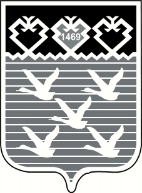 Чувашская РеспубликаАдминистрациягорода ЧебоксарыПОСТАНОВЛЕНИЕ№ ппНаименование мероприятийОтветственные исполнителиЭтапы исполненияЭтапы исполнения№ ппНаименование мероприятийОтветственные исполнителиСрокСтадия реализации1Организация в городе Чебоксары осенних и весенних экологических мероприятий, в рамках которых проводятся  массовые субботники с раздельным сбором отходовАдминистрация города Чебоксары, администрации районов города Чебоксары, МБУ «Управление экологии города Чебоксары»2018-2020гг.апрель-май  сентябрь-октябрь2018-2020 годы2Проведение экологических акций: «Зеленая Россия», «Зеленая весна», «Чистый лес», «Нашим рекам – чистые берега», «Сделаем вместе!» «Генеральная уборка страны» и др.Администрация города Чебоксары, администрации районов города Чебоксары, МБУ «Управление экологии города Чебоксары», общественные движенияежегодно2018-2020 годы3Создание условий для раздельного накопления твердых коммунальных отходовАдминистрация города Чебоксары, администрации районов города Чебоксары, МБУ «Управление экологии города Чебоксары», региональный оператор по обращению с твердыми коммунальными отходами*2018-2020 годы2018-2020 годы4Организация сбора ртутьсодержащих отходов, отработанных источников малого тока (батареек) у населенияАдминистрация города Чебоксары, администрации районов города Чебоксары, МБУ «Управление экологии города Чебоксары», региональный оператор по обращению с твердыми коммунальными отходами*, ООО «НПК «Меркурий»*, ООО «НПО «Экология»*2018-2020 годы2018-2020 годы5Выпуск социальной рекламы (видеоматериалы, наружная реклама, средства массовой информации) о правильном обращении с отдельными видами отходов и правилах их раздельного накопления для развития системы экологического образования и просвещения, повышения уровня знаний гражданАдминистрация города Чебоксары, МБУ «Городская реклама», СМИ, МБУ «Управление экологии города Чебоксары»ежегодно2018-2020 годы6Информирование населения о раздельном накоплении твердых коммунальных отходов в электронных и печатных средствах массовой информацииАдминистрация города Чебоксары, администрации районов города Чебоксары, МБУ «Управление экологии города Чебоксары», СМИне реже 1 раза в месяц2018-2020 годы7Информирование населения об организациях, осуществляющих деятельность по обращению с отходами, посредством размещения информации на Портале органов власти Чувашской Республики и на официальных сайтах органов местного самоуправления в информационно-телекоммуникационной сети «Интернет»Администрация города Чебоксары, администрации районов города Чебоксары, МБУ «Управление экологии города Чебоксары», СМИежеквартально2018-2020 годы8Проведение всероссийской акции «Сдай макулатуру – спаси дерево»Администрация города Чебоксары, администрации районов города Чебоксары, МБУ «Управление экологии города Чебоксары», Управление образования, общественные экологические организацииежегодно 1 раз в год2018-2020 годы9.Участие образовательных учреждений города во всероссийских экологических конкурсах и проектахАдминистрация города Чебоксары, Управление образования, администрации районов города Чебоксары, МБУ «Управление экологии города Чебоксары»ежегодно2018-2020 годы10.Участие образовательных учреждений города в экологических уроках «Разделяй с нами»Администрация города Чебоксары, Управление образования, администрации районов города Чебоксары, МБУ «Управление экологии города Чебоксары»ежегодно2018-2020 годы11.Участие образовательных учреждений города в XXV республиканской научно-практической конференции обучающихся по экологии Центр внешкольной работы «Эткер», Администрация города Чебоксары, Управление образования, администрации районов города Чебоксары, МБУ «Управление экологии города Чебоксары»ежегодно2018-2020 годы12Проведение городского конкурса рисунков «Мусор... что с ним делать?» среди образовательных учреждений города Администрация города Чебоксары, Управление образования, администрации районов города Чебоксары, МБУ «Управление экологии города Чебоксары»декабрь20182018-2020 годы13Проведение городского конкурса презентаций на тему «Мусор - это не отходы, а вторичное сырье» среди образовательных учреждений города Администрация города Чебоксары, Управление образования, администрации районов города Чебоксары, МБУ «Управление экологии города Чебоксары»март-апрель20192018-2020 годы14Проведение городского конкурса плакатов «Природа,  мы и отходы»  Администрация города Чебоксары, Управление образования, администрации районов города Чебоксары, МБУ «Управление экологии города Чебоксары»октябрь-ноябрь 20202018-2020 годы